网络报名时间为公告发布之日起至2024年2月6日11:30为止（微信扫二维码），逾期不再接受报名。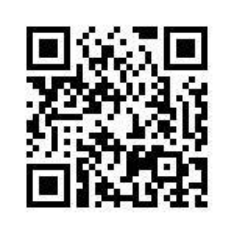 